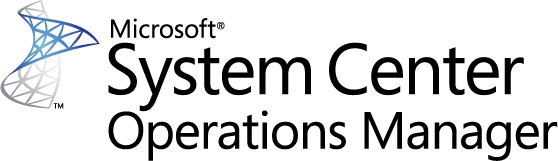 MySQL Server Management Pack for System Center Technical Preview – Operations ManagerMicrosoft CorporationPublished: 2016Send feedback or suggestions about this document to mpgfeed@microsoft.com. Please include the management pack guide name with your feedback.The Operations Manager team encourages you to provide feedback on the management pack by providing a review on the management pack’s page in the Management Pack Catalog (http://go.microsoft.com/fwlink/?LinkID=82105).CopyrightThis document is provided "as-is". Information and views expressed in this document, including URL and other Internet website references, may change without notice. You bear the risk of using it.Some examples depicted herein are provided for illustration only and are fictitious.  No real association or connection is intended or should be inferred.This document does not provide you with any legal rights to any intellectual property in any Microsoft product. You may copy and use this document for your internal, reference purposes. You may modify this document for your internal, reference purposes.© 2016 Microsoft Corporation. All rights reserved.Microsoft, Active Directory, Windows, and Windows Server are trademarks of the Microsoft group of companies. All other trademarks are property of their respective owners.ContentsContentsMySQL Server Management Pack Guide	4Guide History	4Supported Configurations	5Supported Versions of MySQL Server	5Supported Installations of MySQL Server	5Supported Operating Systems	5Prerequisites	5Files in this Management Pack	5Management Pack Purpose	6Monitoring Scenarios	6Configuring the MySQL Server Management Pack	6Best Practice: Create a Management Pack for Customizations	6Deploying and Enabling the MySQL OMI Provider	7Configuring the MySQL OMI Provider	8MySQL OMI Authentication File	8MySQL OMI Authentication File Program	10Tuning Performance Threshold Monitors	11Creating a MySQL User	13Appendix: Management Pack Contents	13Monitored MySQL Server (Linux)	14MySQL Server Database (Linux)	19MySQL Server Management Pack GuideThe MySQL Server Management Pack helps you monitor installations of MySQL Server running on Linux computers that are managed by System Center Operations Manager. The MySQL Server Management Pack alerts you to problems with performance and availability so you can continuously monitor the MySQL Servers on which your business depends.This guide was written based on the 7.6.1065.0 version of the MySQL Server Management Pack.Guide HistorySupported ConfigurationsSupported Versions of MySQL ServerVersion 5.0Version 5.1Version 5.5 / MariaDB 5.5Version 5.6 / MariaDB 10.0Version 5.7Supported Installations of MySQL ServerMySQL Server installations are discovered and supported for monitoring when:MySQL Server was installed from a package provided by the Linux distribution vendor (i.e. from the distribution repository)MySQL Server was compiled and installed from source, using the default configuration files and directory locationsMultiple installations of MySQL Server per Linux host server are supported for automatic discovery when both installations are listed in mysqld_multi format outlined by Oraclehttp://dev.mysql.com/doc/refman/5.0/en/mysqld-multi.html Supported Operating SystemsAll versions of Linux supported by the current version of Operations ManagerPrerequisitesThe MySQL client library respective the running MySQL server must be installed. This file has the name libmysqlclient.so and generally is installed with most distribution installs of MySQL.The System Center Linux agent must be installed on the managed computer.  For agent prerequisites, see: Supported UNIX and Linux OperatingSystem Versions (http://go.microsoft.com/fwlink/?LinkID=244214)Files in this Management PackThe following table describes the files that are included in this management pack:Management Pack PurposeThe MySQL Server Management Pack provides both proactive and reactive monitoring of MySQL Server running on managed Linux computers. The monitoring provided by this management pack includes availability monitoring, performance data collection, and default thresholds. You can integrate the monitoring of MySQL Server components into your service-oriented monitoring scenarios. In addition to health monitoring capabilities, this management pack includes reports, diagnostics, and views that enable near real-time diagnosis and resolution of detected issues. For details on the discoveries, rules, monitors, views, and reports contained in this management pack, see Appendix: Management Pack Contents.Monitoring ScenariosConfiguring the MySQL Server Management PackThis section provides guidance on configuring and tuning this management pack. 	Best Practice: Create a Management Pack for Customizations	Deploying and Enabling the MySQL OMI Provider	Tuning Performance Threshold MonitorsBest Practice: Create a Management Pack for CustomizationsBy default, Operations Manager saves all customizations such as overrides to the Default Management Pack. As a best practice, you should instead create a separate management pack for each sealed management pack you want to customize. When you create a management pack for the purpose of storing customized settings for a sealed management pack, it is helpful to base the name of the new management pack on the name of the management pack that it is customizing, such as “MySQL Customizations”.Creating a new management pack for storing customizations of each sealed management pack makes it easier to export the customizations from a test environment to a production environment. It also makes it easier to delete a management pack, because you must delete any dependencies before you can delete a management pack. If customizations for all management packs are saved in the Default Management Pack and you need to delete a single management pack, you must first delete the Default Management Pack, which also deletes customizations to other management packs.Deploying and Enabling the MySQL OMI ProviderMonitoring of MySQL Server requires that the corresponding OMI Provider deployed to the managed computer.  The MySQL OMI provider uses a preconfigured MySQL user and the MySQL client library to retrieve performance and health data back to Operations Manager.Deploying the OMI ProviderThe MySQL OMI provider package is automatically deployed during the installation of the Operations Manager Linux agent if an installation of MySQL Server and the presence of MySQL client libraries are detected. This detection and automatic installation occurs when installing the Linux agent for the first time on a computer, and it also occurs when upgrading a previous agent version to the current version. If MySQL Server is installed to the Linux computer after the Operations Manager agent is installed or the MySQL client libraries are obtained after the Operations Manager agent is installed - the MySQL OMI Provider can be manually installed through the following mechanism:Installing the MySQL OMI Provider:Copy the appropriate “scx” installation bundle to the target computer. The available packages can be found on the Management Server in the Operations Manager program files directory, under \Server\AgentManagement\UnixAgents\DownloadedKits. For example, an Ubuntu 14.04 x64 server would require the scx-1.6.0-<build number>.universald.1.x64.sh package.Run the installation package with the --upgrade --force switches. This will reinstall the package but not modify any existing configuration customization:
The “scx” installation bundle contains .rpm or .deb packages for OMI and the Operations Manager agent providers, as well as bundles for additional software monitoring, such as MySQL Server. If you prefer to install the MySQL OMI Provider with native package managers such as RPM or DPKG, you can extract the bundle to access the .rpm or .deb packages:Configuring the MySQL OMI ProviderAfter the MySQL Management Pack is imported all MySQL installations from source or native rpm / deb packages will be discovered and enter a not-monitored state. The MySQL OMI provider requires a preconfigured MySQL user and installed MySQL client libraries in order to query the performance/health information from the MySQL instance. For more information about creating a MySQL user for monitoring see Creating a MySQL UserMySQL OMI Authentication FileMySQL OMI provider uses an authentication file to determine what bind-address and port the MySQL instance is listening on and what credentials to use to gather metrics. During installation the MySQL OMI provider will scan MySQL my.cnf configuration files (default locations) for bind-address and port and partially set the MySQL OMI authentication file.The following options are available to complete monitoring of a MySQL server instance:Run the management pack task “Set Default MySQL Credentials”Add a pre generated MySQL OMI authentication file into the correct directoryRefer to Authentication File Format  and Authentication File location belowUse the MySQL OMI authentication file program to configure a new MySQL authentication fileRefer to MySQL OMI Authentication File Program belowAuthentication File FormatThe MySQL OMI authentication file is a text file that contains information about the Port, Bind-Address, MySQL username, and a Base64 encoded password. The MySQL OMI authentication file only grants privileges for read/write to the Linux user that generated it.A default MySQL OMI authentication file contains a default instance and a port number depending on what information is available and parsed from the found MySQL configuration file. The default instance is a means to make managing multiple MySQL instances on one Linux host easier, and is denoted by the instance with port 0. All added instances will inherit properties set from the default instance. For example if MySQL instance listening on port ‘3308’ is added, the default instance’s bind-address, username, and Base64 encoded password will be used to try and monitor the instance listening on 3308. If the instance on 3308 is binded to another address and uses the same MySQL username and password pair only the re specification of the bind-address is needed and the other properties will be inherited.Examples of the authentication file can be found belowAuthentication File LocationThe MySQL OMI Authentication File is by default located in the following location and named “mysql-auth”:If the “Linux/UNIX Run As Account” is configured as the root account the mysql-auth file will be located in the following location:Important note: if the Linux/UNIX Run As Account changes the mysql-auth file must be reconfigured or imported. Additionally, if the mysql-auth file is being imported from another source, ensure that the Linux/UNIX Run AS Account currently configured has the proper privileges to read/write from the file.MySQL OMI Authentication File ProgramIncluded with the installation of the MySQL OMI provider is a MySQL OMI authentication file program which can be used to stream line the creation of the MySQL OMI Authentication file. The MySQL OMI authentication file program can be found at the following locationImportant Note: The mycimprovauth program should be run with the same Linux/UNIX Run As Account that will be used to monitor the MySQL Server, as the program will grant read/write to the current user.The following operations can be usedRunAs AccountThe RunAs Account used for “Set Default MySQL Credentials” tasks is the RunAs account associated with the UNIX/Linux Action Account RunAs profile for the Linux computer.Note: If the UNIX/Linux RunAs Account is changed for the MySQL host Linux server the MySQL OMI Authentication File must be regenerated.Upgrading the MySQL OMI Provider to a new versionThe MySQL OMI Provider will be upgraded automatically to the latest available version when upgrading the Linux agent for Operations Manager to the latest available version.Tuning Performance Threshold MonitorsThe following table lists performance threshold monitors that have default thresholds that might require additional tuning to suit your environment. Evaluate these monitors to determine whether the default thresholds are appropriate for your environment. If a default threshold is not appropriate for your environment, you should obtain a baseline for the relevant performance counters, and then adjust the thresholds by applying an override to them.Creating a MySQL UserIf there is no pre-existing MySQL user that can be used for monitoring purposes use the following commands with privileged MySQL User in the mysql command lineSetting MySQL User PrivilegesThe MySQL OMI provider will use the defined MySQL user to query the MySQL system tables for performance and configuration information. The MySQL user must have read access to these tables otherwise data will not be received. Additionally the MySQL management pack will only display the MySQL databases that the defined MySQL user has read access to.To grant permissions to a MySQL monitoring user the granting user must have the ‘GRANT option’ privilege as well as the privilege being granted. In order for the MySQL User to return performance data the user will need access to the following queriesIn addition to these queries the MySQL user requires SELECT access to the following default tables: information_schema, mysql. These privileges can be granted by running the following grant commands.Appendix: Management Pack ContentsThe MySQL Server management pack discovers the object types described in the following sections. Monitored MySQL Server (Linux)MySQL Server Database (Linux) Monitored MySQL Server (Linux)Discovery InformationRelated MonitorsRelated RulesRelated ViewsRelated ReportsMySQL Server Database (Linux) Discovery InformationRelated MonitorsRelated RulesRelated ViewsRelated ReportsRelease DateChanges04/16/2015Original release of this guide10/12/2016General availability updateFile nameDisplay nameMicrosoft.Oss.Library.mpMicrosoft Monitoring Library for Open Source SoftwareMicrosoft.MySQLServer.Library.mpMicrosoft MySQL Server LibraryMonitoring scenarioDescriptionAssociated rules and monitorsMySQL Server HealthAvailability and performance monitoring for MySQL Server instancesSee Appendix: Management
Pack Contentssudo sh ./scx-1.6.0-166.universald.1.x64.sh --ugprade --force sudo sh ./scx-1.6.0-166.universald.1.x64.sh --extractcd scxbundle.*sudo ./mysql-cimprov-1.0.0-123.universal.1.x86_64.sh --extractcd mysql[Port]=[Bind-Address], [username], [Base64 encoded Password](Port)=(Bind-Address), (username), (Base64 encoded Password)(Port)=(Bind-Address), (username), (Base64 encoded Password)AutoUpdate=[true|false]Default instance and instance with port 3308 0=127.0.0.1, root, cnBwdA==3308=, ,AutoUpdate=trueDefault instance and instance with port 3308 + different Base 64 encoded password0=127.0.0.1, root, cnBwdA==3308=127.0.1.1, , AutoUpdate=truePropertyDescriptionPortPort represents the current port the MySQL instance is listening on. The port 0 implies that the properties following are used for default instance.Bind-Addressthe Bind Address is the current MySQL bind-addressusernameThis the username of the MySQL user you wish to use to monitor the MySQL server instance.Base64 encoded PasswordThis is the password of the MySQL monitoring user encoded in Base64.AutoUpdateWhen the MySQL OMI Provider is upgraded the provider will rescan for changes in the my.cnf file and overwrite the MySQL OMI Authentication file. Set this flag to true or false depending on required updates to the MySQL OMI authentication file./var/opt/microsoft/mysql-cimprov/auth/<Linux/UNIX Run As Account Username>/mysql-auth/var/opt/microsoft/mysql-cimprov/auth/mysql-auth/opt/microsoft/mysql-cimprov/bin/mycimprovauthOperationExampleDescriptionautoupdate false|truemycimprovauth autoupdate falsethis operations sets whether or not the authentication file will be automatically updated on restart or updatedefault bind-address username passwordmycimprovauth default 127.0.0.1 root rootthis operations sets the default instance in the MySQL OMI authentication file.The password field should be entered in plain text - the password in the MySQL OMI authentication file will be Base 64 encodeddelete default|port_nummycimprovauth defaultthis operation will delete the specified instance by either default or by port numberhelpmycimprov helpthis operation prints out a list of commands to useprintmycimprov printthis operation prints out an easy to read MySQL OMI authentication fileupdate port_num bind-address username passwordmycimprov update 3307 127.0.0.1 root rootthis operation updates the following instance or adds the instance if it does not existThe password field should be entered in plain text - the password in the MySQL OMI authentication file will be Base 64 encodedMonitor NameDefault Threshold Default Repeat CountMySQL Server Key Cache Hit PercentWarning:  Less than 95 %Critical: Less than 90 %1MySQL Server Key Cache Write PercentWarning: Less than 90 %Critical: Less than 80 %1MySQL Server Key Cache Use PercentWarning: Greater than 70 %Critical: Greater than 85 %1MySQL Server Query Cache Hit PercentWarning: Less than 90 %Critical: Less than 80 %1MySQL Server Query Cache Prunes PercentWarning: Greater than 70 %Critical: Greater than 80 %1MySQL Server Query Cache Use PercentWarning: Greater than 85 %Critical: Greater than 95 %1MySQL Server Table Cache Hit PercentWarning: Less than 80 %Critical: Less than 70 %1MySQL Server Table Lock Contention PercentWarning: Greater than 45 %Critical: Greater than 55 %1MySQL Server Table Cache Use PercentWarning: Greater than 85 %Critical: Greater than 95 %1MySQL Server InnoDB Buffer Pool Hit PercentWarning: Less than 95 %
Critical: Less than 90 %1MySQL Server InnoDB Buffer Pool Use PercentWarning: Greater than 80 %
Critical: Greater than 95 %1MySQL Server Full Table Scan PercentWarning: Greater than 80 %
Critical: Greater than 95 %1MySQL Server Slow Query PercentWarning: Greater than 15 %
Critical: Greater than 25 %1MySQL Server Connections Use PercentWarning: Greater than 80 %Critical: Greater than 90 %1mysql> CREATE USER ‘monuser’@’localhost’ IDENTIFIED by ‘mypass’;SHOW GLOBAL STATUS;SHOW GLOBAL VARIABLES:GRANT SELECT ON information_schema.* TO ‘monuser’@’localhost’;GRANT SELECT ON mysql.* TO ‘monuser’@’localhost’;IntervalEnabledWhen to Enable14400TrueNot applicableMonitorIntervalAlertReset BehaviorEnabledWhen to EnableMySQL Server Status Monitor300Alert priority: MediumAlert severity: CriticalAutomaticTrueNot applicableMySQL Server Key Cache Hit Percent Monitor300Alert priority: MediumAlert severity: Warning/CriticalAutomaticTrueNot applicableMySQL Server Key Cache Write Percent Monitor300Alert priority: MediumAlert severity: Warning/CriticalAutomaticTrueNot applicableMySQL Server Key Cache Use Percent Monitor300Alert priority: MediumAlert severity: Warning/CriticalAutomaticTrueNot applicableMySQL Server Query Cache Hit Percent Monitor300Alert priority: MediumAlert severity: Warning/CriticalAutomaticTrueNot applicableMySQL Server Query Cache Prunes Percent Monitor300Alert priority: MediumAlert severity: Warning/CriticalAutomaticTrueNot applicableMySQL Server Query Cache Use Percent Monitor300Alert priority: MediumAlert severity: Warning/CriticalAutomaticTrueNot applicableMySQL Server Table Cache Hit Percent Monitor300Alert priority: MediumAlert severity: Warning/CriticalAutomaticTrueNot applicableMySQL Server Table Lock Contention Percent Monitor300Alert priority: MediumAlert severity: Warning/CriticalAutomaticTrueNot applicableMySQL Server Table Cache Use Percent Monitor300Alert priority: MediumAlert severity: Warning/CriticalAutomaticTrueNot applicableMySQL Server InnoDB Buffer Pool Hit Percent Monitor300Alert priority: MediumAlert severity: Warning/CriticalAutomaticFalseWhen using InnoDB as a default storage engine for MySQL tablesMySQL Server InnoDB Buffer Pool Use Percent Monitor300Alert priority: MediumAlert severity: Warning/CriticalAutomaticFalseWhen using InnoDB as a default storage engine for MySQL tablesMySQL Server Full Table Scan Percent Monitor300Alert priority: MediumAlert severity: Warning/CriticalAutomaticTrueNot applicableMySQL Server Slow Query Percent Monitor300Alert priority: MediumAlert severity: Warning/CriticalAutomaticTrueNot applicableMySQL Server Connections Use Percent Monitor300Alert priority: MediumAlert severity: Warning/CriticalAutomaticTrueNot applicableMySQL Server Aborted Connection Percent Monitor300Alert priority: MediumAlert severity: Warning/CriticalAutomaticTrueNot applicableRuleAlertNotesEnabledWhen to EnableMySQL Server Key Cache Hit Percent CollectionFalseTrueNot applicableMySQL Server Key Cache Write Percent CollectionFalseTrueNot applicableMySQL Server Key Cache Use Percent CollectionFalseTrueNot applicableMySQL Server Query Cache Hit Percent CollectionFalseTrueNot applicableMySQL Server Query Cache Prunes Percent CollectionFalseTrueNot applicableMySQL Server Query Cache Use Percent CollectionFalseTrueNot applicableMySQL Server Table Cache Hit Percent CollectionFalseTrueNot applicableMySQL Server Table Lock Contention Percent CollectionFalseTrueNot applicableMySQL Server Table Cache Use Percent CollectionFalseTrueNot applicableMySQL Server InnoDB Buffer Pool Hit Percent CollectionFalseTrueWhen using InnoDB as a default storage engine for MySQL tablesMySQL Server InnoDB Buffer Pool Use Percent CollectionFalseTrueWhen using InnoDB as a default storage engine for MySQL tablesMySQL Server Full Table Scan Percent CollectionFalseTrueNot applicableMySQL Server Slow Query Percent CollectionFalseTrueNot applicableMySQL Server Connections Use Percent CollectionFalseTrueNot applicableMySQL Server Aborted Connection Percent CollectionFalseTrueNot applicableViewDescriptionRules and Monitors that Populate the ViewActive AlertsAll active MySQL Server alertsAll alert-generating rulesMySQL ServersMySQL Servers state viewMySQL Server Installation Discovery (Linux)Managed MySQL Server Discovery (Linux)All Performance DataAll MySQL Server performance viewAll performance collection rulesReportDescriptionClass Selection CriteriaMySQL Server Key Cache PerformancePerformance history report (Daily aggregation)Metrics:MySQL Server Key Cache Hit Percent CollectionMySQL Server Key Cache Write Percent Collection MySQL Server Key Cache Use Percent Collection Monitored MySQL Server (Linux)MySQL Server Table Cache PerformancePerformance history report (Daily aggregation)Metrics:MySQL Server Table Cache Hit Percent Collection MySQL Server Table Cache Lock Contention Percent Collection MySQL Server Table Cache Use Percent Collection Monitored MySQL Server (Linux)MySQL Server Connection PerformancePerformance history report (Daily aggregation)Metrics:MySQL Server Connections Use Percent Collection MySQL Server Aborted Connections Percent Collection Monitored MySQL Server (Linux)MySQL Server Query Cache PerformancePerformance history report (Daily aggregation)Metrics:MySQL Server Query Cache Hit Percent Collection MySQL Server Query Cache Prunes Percent Collection MySQL Server Query Cache Use PercentMonitored MySQL Server (Linux)MySQL Server InnoDB Buffer Pool PerformancePerformance history report (Daily aggregation)Metrics:MySQL Server InnoDB Buffer Pool Hit Percent Collection MySQL Server InnoDB Buffer Pool Use Percent Collection Monitored MySQL Server (Linux)IntervalEnabledWhen to Enable14400TrueNot applicableMonitorIntervalAlertReset BehaviorEnabledWhen to EnableRuleAlertNotesEnabledWhen to EnableMySQL Database Number of Tables CollectionFalseTrueNot applicableMySQL Database Disk Space in BytesFalseTrueNot applicableViewDescriptionRules and Monitors that Populate the ViewMySQL DatabasesMySQL Databases state viewMySQL Server Databases Discovery (Linux)ReportDescriptionClass Selection Criteria